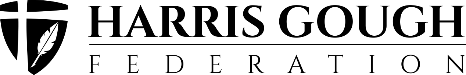 APPOINTMENT OF A CLEANING SUPERVISORGrade 3 Cleaner in Charge - (SCP 4)13.75 hours per week @£10.98 per hourMonday to Friday 3.15pm-6.00pm Term- time plus 2 weeks in school holidaysWe are looking to appoint a Cleaning Supervisor to join our team at Myddle Primary School.  You would be working alongside our experienced current cleaner. The successful candidate will be given full training and induction to the role.The Harris Gough Federation is committed to safeguarding and promoting the welfare of children. The successful applicants will be subject to an enhanced DBS check.There may be a little flexibility with times so this is something we could discuss. There are currently other positions available across the Federation which could provide additional hours of employment to the above role if required. If you would like to discuss this position, please feel free to telephone the Federation Business Manager, Nicky Cadman on 01939260443 for an informal chat or to make an appointment to come and have a look round.To apply please forward your completed application form to admin@myddle.shropshire.sch.uk FAO Nicky Cadman, Federation Business Manager. Closing date for applications is 22 March 2023.